ПРОГРАММА ФОРУМА                                                       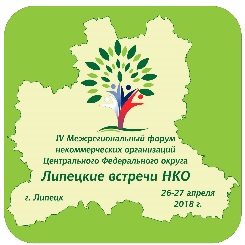 IV Межрегиональный форум некоммерческих организаций ЦФО «Липецкие встречи НКО»Отель «Mercure», г. Липецк, Театральная площадь 3                                                                                                        ПРОГРАММА ФОРУМА                                                  IV Межрегиональный форум некоммерческих организаций ЦФО «Липецкие встречи НКО»Остро стоят вопросы механизмов интеграции лиц с ограниченными возможностями здоровья – от государственных программ до инклюзивных проектов НКО. Сейчас, когда общество начинает принимать инклюзию как данность и нормальный уклад жизни, необходима выработка новой системы интеграции.27 апреля27 апреля27 апреля                                     Малая пленарная дискуссия                                               Импульс презентаций                                     Малая пленарная дискуссия                                               Импульс презентаций                                     Малая пленарная дискуссия                                               Импульс презентаций10.00 – 12.00«Поддержка гражданских инициатив и развитие НКО на уровне городов и сельских поселений»(г. Елец)«Лучшие инклюзивные практики»(Центр дистанционного образования детей-инвалидов Липецкой областиг. Липецк)26 апреля26 апреля26 апреля26 апреля26 апреля26 апреля26 апреля26 апреля26 апреля09.00 - 09.30Регистрация участников Регистрация участников Регистрация участников Регистрация участников Регистрация участников Регистрация участников Регистрация участников холл09.30 - 10.00Приветственный кофе-брейкПриветственный кофе-брейкПриветственный кофе-брейкПриветственный кофе-брейкПриветственный кофе-брейкПриветственный кофе-брейкПриветственный кофе-брейкхолл10.00 - 12.00Основная пленарная дискуссия «Третий сектор: перспективы развития»Основная пленарная дискуссия «Третий сектор: перспективы развития»Основная пленарная дискуссия «Третий сектор: перспективы развития»Основная пленарная дискуссия «Третий сектор: перспективы развития»Основная пленарная дискуссия «Третий сектор: перспективы развития»Основная пленарная дискуссия «Третий сектор: перспективы развития»Основная пленарная дискуссия «Третий сектор: перспективы развития»Большой зал12.00 - 13.00Кофе-брейкТворческие презентации СО НКО ЦФОКофе-брейкТворческие презентации СО НКО ЦФОКофе-брейкТворческие презентации СО НКО ЦФОКофе-брейкТворческие презентации СО НКО ЦФОКофе-брейкТворческие презентации СО НКО ЦФОКофе-брейкТворческие презентации СО НКО ЦФОКофе-брейкТворческие презентации СО НКО ЦФОхолл                      Мастер-класс                Круглый стол                             Мастерская                         Дискуссия                      Мастер-класс                Круглый стол                             Мастерская                         Дискуссия                      Мастер-класс                Круглый стол                             Мастерская                         Дискуссия                      Мастер-класс                Круглый стол                             Мастерская                         Дискуссия                      Мастер-класс                Круглый стол                             Мастерская                         Дискуссия                      Мастер-класс                Круглый стол                             Мастерская                         Дискуссия                      Мастер-класс                Круглый стол                             Мастерская                         Дискуссия                      Мастер-класс                Круглый стол                             Мастерская                         Дискуссия                      Мастер-класс                Круглый стол                             Мастерская                         Дискуссия13.00  - 15.00«Этномедиация»(зал 1)«Добровольчество: новые горизонты»(зал 2)«Добровольчество: новые горизонты»(зал 2)«Добровольчество: новые горизонты»(зал 2)«Создание проектов народной дипломатии»(зал 3)«Создание проектов народной дипломатии»(зал 3)«Доступ СОНКО на рынок социальных услуг»(зал 4)«Доступ СОНКО на рынок социальных услуг»(зал 4)15.00 – 15.30Кофе-брейкКофе-брейкКофе-брейкКофе-брейкКофе-брейкКофе-брейкКофе-брейкхолл                                Мастер-класс                           Тренинг                           Лаборатория              Медиамоделирование                                                                                                                                социального проекта                                Мастер-класс                           Тренинг                           Лаборатория              Медиамоделирование                                                                                                                                социального проекта                                Мастер-класс                           Тренинг                           Лаборатория              Медиамоделирование                                                                                                                                социального проекта                                Мастер-класс                           Тренинг                           Лаборатория              Медиамоделирование                                                                                                                                социального проекта                                Мастер-класс                           Тренинг                           Лаборатория              Медиамоделирование                                                                                                                                социального проекта                                Мастер-класс                           Тренинг                           Лаборатория              Медиамоделирование                                                                                                                                социального проекта                                Мастер-класс                           Тренинг                           Лаборатория              Медиамоделирование                                                                                                                                социального проекта                                Мастер-класс                           Тренинг                           Лаборатория              Медиамоделирование                                                                                                                                социального проекта                                Мастер-класс                           Тренинг                           Лаборатория              Медиамоделирование                                                                                                                                социального проекта15.30 – 17.00«Этномедиация»            (зал 1)«Этномедиация»            (зал 1)«Эффективное лидерство СО НКО»            (зал 2)« Типичные ошибки при заполнении заявки на участие в конкурсе Президентских грантов» (зал 3)« Типичные ошибки при заполнении заявки на участие в конкурсе Президентских грантов» (зал 3)«Внешние коммуникации и PR инструменты для деятельности НКО»(зал 4)«Внешние коммуникации и PR инструменты для деятельности НКО»(зал 4)«Внешние коммуникации и PR инструменты для деятельности НКО»(зал 4)Основная пленарная дискуссия «Третий сектор: перспективы развития»Важное место в формировании структурно-организационных элементов социально-ориентированной рыночной экономики, обеспечении взаимопонимания и взаимодействия в российском обществе занимают некоммерческие организации (НКО). Их деятельность является необходимым условием и составной частью экономического и социального прогресса, необходимой предпосылкой, обеспечивающей его непрерывность, экономический рост, занятость населения, рациональное использование свободного времени и определённый уровень качества жизни населения.Круглый стол  «Добровольчество: новые горизонты»За исторически короткий период времени произошёл настоящий прорыв в становлении и развитии российского добровольчества. Современный этап добровольческого движения стартовал при наличии у граждан огромного энтузиазма, при одновременном отсутствии какой-либо системы и знаний о философских, концептуальных, организационных основах и методах управления, мобилизации и поддержки добровольцев. За двадцать предыдущих лет отечественный добровольческий (третий) сектор прошёл путь от полного непризнания, недооценки со стороны государства до его современного уровня развития и признания одним из приоритетных направлений социально-экономического развития, инструментом реализации государственной социальной и молодёжной политики России.Мастерская «Создание проектов народной дипломатии»Развитие общественного сектора и передача многих полномочий государства гражданскому обществу ставит задачу максимального включения в процессы общественной дипломатии как экспертов, так и населения, от инициативы которых зависит не только эффективная реализация совместных проектов, но и само существование международных образований.Дискуссия «Доступ СОНКО на рынок социальных услуг»Расширение участия негосударственных организаций в оказании услуг социальной сферы является одним из актуальных и приоритетных направлений реформирования бюджетного сектора. С 2013 года законодательство претерпевает различные изменения, нацеленные на расширение возможностей участия в предоставлении услуг негосударственных поставщиков, в том числе социально ориентированных некоммерческих организаций (далее – СОНКО). Предполагается, что предпринятые нафедеральном уровне меры будут способствовать расширению доступа негосударственных поставщиков к поддержке и необходимым ресурсам, устранению основных барьеров их выхода на рынок социальных услуг и стимулируют формирование конкурентной среды.Мастер – класс «Этномедиация»В локальных и более широких этноконфликтах всегда есть сложности. С этническими конфликтами мы можем столкнуться на локальном уровне – в муниципальных образованиях, но владея технологиями этномедиации, всегда можно решить любые споры в сфере межнациональных отношений.Тренинг «Эффективное лидерство в СО НКО»Лидерство как профессиональная компетенция повышает эффективность работы самого руководителя, его команды и организации в целом. Это в свою очередь повышает устойчивость НКО или отдельного проекта.Лаборатория социального проекта «Типичные ошибки при заполнении заявки на участие в конкурсе Президентских грантов»Оценка заявки по итогам конкурса – это не рейтинг вашей организации, не оценка ее вклада в развитие общественного сектора, не оценка команды или идеи, которая (сама по себе) может быть совершенно потрясающей. Это оценка конкретной заявки, набора фраз и документов, которые рассказывают об идее и организации, и которая ограничена тем объемом информации, который был представлен.Медиамоделирование «Внешние коммуникации и PR инструменты для деятельности НКО»PR в третьем секторе только набирает обороты, и с приходом в эту область профессиональных PR-специалистов в России меняются представления об НКО. Этот мастер-класс для тех, кто не понимает, зачем НКО нужен PR, и для тех, кто знает, зачем PR нужен, но не понимает, что нужно делать и как наладить связи с общественностью.Малая пленарная дискуссия «Поддержка гражданских инициатив и развитие НКО на уровне городов и сельских поселений»Перед представителями органов местного самоуправления поставлены задачи оказывать содействие некоммерческим организациям и обеспечить им доступ к оказанию услуг в социальной сфере, создавать и развивать ресурсные центры поддержки НКО и гражданских активистов в малых городах и селах, запустить процесс массового вовлечения населения в проекты благоустройства населенных пунктов, ввести в практику новые формы выявления и поддержки инициатив граждан на местном уровне, сделать процесс их выдвижения и критерии отбора максимально публичными.Импульс презентаций «Лучшие инклюзивные практики»